Dear Sir/Madam,1	Further to Circular 169 dated 9 September 2015 informing you of the upcoming Workshop on Digital Financial Services and Financial Inclusion at ITU headquarters, Geneva, 
on 14 December 2015, please note that the workshop will be followed by the fourth meeting of the Focus Group on Digital Financial Services (FG DFS) from 15 to 16 December 2015 and not from
15 to 17 December 2015 as indicated in the above-mentioned circular. 2	We apologize for this oversight and the inconvenience this may have caused.Yours faithfully,Chaesub Lee
Director of the Telecommunication
Standardization Bureau

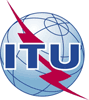 International telecommunication unionTelecommunication Standardization BureauInternational telecommunication unionTelecommunication Standardization Bureau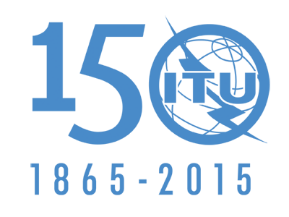 Geneva, 25 November 2015Geneva, 25 November 2015Ref:Corrigendum 1 to
TSB Circular 169TSB Workshops/VMCorrigendum 1 to
TSB Circular 169TSB Workshops/VM-	To Administrations of Member States of the Union;-	To ITU-T Sector Members;-	To ITU-T Associates;-	To ITU Academia-	To Administrations of Member States of the Union;-	To ITU-T Sector Members;-	To ITU-T Associates;-	To ITU AcademiaContact:Vijay MaureeVijay Mauree-	To Administrations of Member States of the Union;-	To ITU-T Sector Members;-	To ITU-T Associates;-	To ITU Academia-	To Administrations of Member States of the Union;-	To ITU-T Sector Members;-	To ITU-T Associates;-	To ITU AcademiaTel:+41 22 730 5591+41 22 730 5591-	To Administrations of Member States of the Union;-	To ITU-T Sector Members;-	To ITU-T Associates;-	To ITU Academia-	To Administrations of Member States of the Union;-	To ITU-T Sector Members;-	To ITU-T Associates;-	To ITU AcademiaFax:+41 22 730 5853+41 22 730 5853-	To Administrations of Member States of the Union;-	To ITU-T Sector Members;-	To ITU-T Associates;-	To ITU Academia-	To Administrations of Member States of the Union;-	To ITU-T Sector Members;-	To ITU-T Associates;-	To ITU AcademiaE-mail:tsbworkshops@itu.int tsbworkshops@itu.int Copy:-	To the Chairmen and Vice-Chairmen of ITU-T Study Groups;-	To the Director of the Telecommunication Development Bureau;-	To the Director of the Radiocommunication Bureau;-	To the Directors of ITU Regional OfficesCopy:-	To the Chairmen and Vice-Chairmen of ITU-T Study Groups;-	To the Director of the Telecommunication Development Bureau;-	To the Director of the Radiocommunication Bureau;-	To the Directors of ITU Regional OfficesSubject:Workshop on Digital Financial Services and Financial Inclusion
Geneva, Switzerland, 14 December 2015Workshop on Digital Financial Services and Financial Inclusion
Geneva, Switzerland, 14 December 2015Workshop on Digital Financial Services and Financial Inclusion
Geneva, Switzerland, 14 December 2015Workshop on Digital Financial Services and Financial Inclusion
Geneva, Switzerland, 14 December 2015